НЕОБЫЧНЫЙ ЦВЕТОК Звучит музыка и в зал входят мальчикиВедущая. Вот опять наступила весна, снова праздник она принесла.                 Праздник радостный, светлый и нежный,                 Праздник всех дорогих наших женщин!Мальчик. Ой, ребята, это чудо - гости здесь сидят повсюду!
                  Солнце светит, песни льются, все поют и все смеются!
Мальчик. Всюду пахнет пирогами! И французскими духами!
                  Что же за гости такие красивые? Все вместе. Это мамы и бабушки наши любимые!
Мальчик. Наши гости уже в зале… Вы девчонок не видали?Мальчик. Наверно, наряжаются,  на праздник собираются!                  Они хотят нас удивить и сразу наповал сразить!Мальчик.  Им надо локоны завить и румяна наложить…	         Туфельки-балеточки.  Девочки-кокеточки.Мальчик.  Гости все уже расселись. А куда девчонки делись?                    Уже опоздали на 8 минут, где, вы, девчата?Девочки из-за двери: А мы, тут.Мальчик.  Встречайте! Самые обаятельные, грациозные, нежные,                   Самые воспитанные и самые вежливые!(В зал входят девочки.)Мальчик: Месяц март так свеж и ясен,
                   Как девчонки он прекрасен!
                   Как прекрасны вы весною,
                   Кто нарядом, кто душою,
                   И в чудесный день весны Всех вас …
Все мальчики (хором): … поздравляем мы!Ведущая: Сегодня наши девочки нам докажут, что они самые умные, смекалистые, красивые и обаятельные! Сегодня у нас будут соревноваться 2 команды: Команда «Принцессы» и команда «Феечки». Ведущая: Итак, проведем жеребьевку. В мешочке у меня находятся карточки с названиями команд. Подходите и карточку возьмите. Подходят девочки и берут по одной карточке с названием команды.Мальчики выносят цветок.Мальчик: Мы изготовили для вас необычный цветок.                   Задания вложили в каждый лепесток.Мальчик: Если задание выполняете - лепесточек получаете!                    (лепестков по 2 каждого цвета, если будет ничья.). Мальчик: Красный лепесток – логики знаток.                  К столу подойдите- смекалку проявите!1 конкурс «Смекалка»…( по 2 набора стаканов, 2 парты )Ведущая: Вот вам 6 стаканов. Нужно один раз  перелить воду так, чтобы полные стаканы чередовались с пустыми». Чья команда быстрее справится с заданием –та команда победит и получит красный лепесток.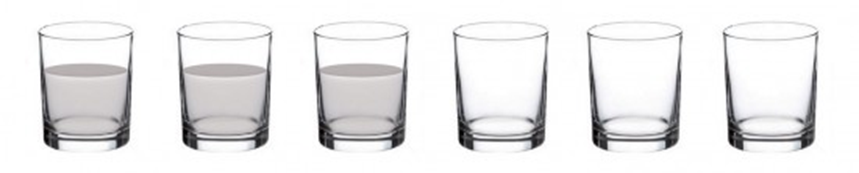 /Ответ: из 2-го стакана перелить в 5-й/Ведущая: Вручайте мальчики победителям красный лепесток. (Мальчики отдают красный лепесток команде – победительнице).Мальчик: Желтый лепесток – в еде знает толк!                   Глаза быстро закрывайте – что едите отгадайте!Конкурс «Вкусняшка»Ведущая: Сейчас наши мальчики хорошо-хорошо завяжут вам глаза. Так завязали. А теперь  мальчики по очереди  будут вас угощать , а вы должны угадать, что это.За каждый правильный ответ вы получите цветочек, у чьей команды больше цветочков , та и получит  лепесток.(На 2 тарелки кладутся маленькие «на один зуб» кусочки фруктов и овощей одинаковое количество, проткнуть зубочисткой. (яблоко, виноград ,банан, лимон, киви, сыр, морковь, помидор и т.д.)).Ведущая: Молодцы «Принцессы» и «феечки»! Мальчики предполагали, что вы справитесь с этим заданием и поэтому мы отдаем каждой команде по желтому лепестку.Мальчик: Лепесток голубого цвета - ждет от вас быстрого ответа.                    Сказок много знает и знания ваши проверяет.Конкурс «Сказочный»Ведущая: Перед вами карточки  , на которых  изображены гномы ,друзья, Белоснежки и написаны  их имена. Скажите, какого гнома в сказке не было?2 карточки:  Ворчун, Весельчак, Попрыгун, Скромник, Чихун, Соня, Простачок. (Ответ: ПРОФЕССОР, ВОРЧУН, ВЕСЕЛЬЧАК, СКРОМНИК, ЧИХОНЯ, СОНЯ И МОЛЧУН (в сказке нет Попрыгуна)).Голубой лепесток мальчики вручают команде, которая первой сказала правильный ответ.Мальчик:А розовый лепесточек – Золушки дружочек!                  Предлагает поиграть- кофейные зерна собрать!конкурс « Эстафета для Золушек!»Ведущая: Золушки все снимайте одну туфельку!  В тарелке находятся кофейные зерна, рис, фасоль, горох. Нужно доскакать на одной ножке до тарелочки, взять одно кофейное зерно , принести его команде.Для эстафеты подготовить две тарелочки, на которых смешать 10 кофейных зерен с рисом, фасолью и горохом. Скачет на ножке другая «Золушка» в одной туфельке. Можно участвовать несколько раз, чтобы собрать все 10 зерен.Ведущая: Что ж победители возьмите розовый лепесток.  Мальчик: Есть в цветочке фиолетовый лепесток –                      он всем помогает, кто одинок.                       Веревочки в руки берите-                        крепким узлом их свяжите! Конкурс «Веревочки»Необходимо эти веревки  крепко связать  пока звучит музыка. Чья веревка окажется длиннее и крепче, та команда  и победила.Даем каждой команде одинаковое количество веревочек или шнурков (40-50 см). Из них нужно сделать одну длинную веревку, связывая концы. Засекаем время 2 минуты. Измеряем, у кого веревка получилась длиннее и крепче.Ведущая: Что ж, молодцы, девочки. Мальчики вручайте лепесток победителю.Мальчик: Зеленый лепесток – для вас картинку приберег.                   На принцесс внимательно смотрите- 8 отличий назовите!Конкурс «Внимание»  Ответы: цвет бантика, ухо, улыбка, цветочек, подвязки на штанишках, цвет обуви, отделка на рукаве, пальчик на дальней руке.Ведущая: Мальчики вручите зеленый лепесток. А теперь на лепестки смотрите , шарики такого цвета с буквами и восклицательным знаком найдите(12 шариков: 2 красных,2желтых,2 голубых,  2 зеленых, 2 розовых, 2 фиолетовых, на каждом буква «С праздником!») Слово из шариков сложите!Девочки выстраиваются в ряд, держа шарики перед собой. Слово написано : «С праздником!»Ведущая:  Молодцы,  девочки! Действительно нам доказали, что они самые умные, ловкие, смекалистые, внимательные, добрые, обаятельные!Мальчик Лепестки закончились в цветке- сердцевина лишь на стебельке.                   Сердцевину открываем и медали вам вручаем!Мальчики вручают каждой девочке медаль!Ведущая: Будем праздник продолжать                   Бабушек и мам поздравлять.Мальчик: С праздником светлым,                  С праздником ясным,                  С праздником нежным,                  Чудесным, прекрасным,                  С праздником ласки,                  Любви и внимания,                  С праздником женского очарования!Мальчик: Я так люблю тебя!Мне нужно, чтобы тыИ в час, и в день любойВсегда была со мной.Мальчик: Я так люблю тебя,Что и сказать нельзя!Но не люблю, когдаВ слезах твои глаза.Мальчик: Я так тебя люблю!Хоть обойди весь свет,Тебя красивей нет,Тебя нежнее нет.Мальчик: Добрее нет тебя,Любимей нет тебяНикого,Нигде,Мама моя,Мама моя,Мама моя!Девочка: На щеках у мамочкиДве волшебных ямочки.А когда она смеётсяСвет такой волшебный льётся,Что подснежники растутПрямо на глазах цветут.Мама солнышко моё,Я подсолнушек её.Хорошо счастливой бытьМамочку свою любить.Девочка: Много мам на белом свете.Всей душой их любят дети.Только мама есть одна,Всех дороже мне она.Кто она? Отвечу я:Это мамочка моя.Девочка: Мамочке моей роднойХочется мне пожелать,Чаще дома быть со мной,Чтоб одной мне не скучать.Чтобы мы читали книжки,Сшили шапочку для мишки,Рядом с мамой мне светлоИ уютно, и тепло!Девочка: Мамочка любимая, мамочка моя!                 С днем Восьмого марта поздравляю я!                 Пусть с весенним солнышком                Радость в дом придет,                Ручеек веселый счастье принесет.Девочка: Пускай для мам поют все птицы                 И распускаются цветы.                 Пускай с букетом роз и лилий У них все сбудутся мечты!Девочка: Мы желаем мамам нашим                 Никогда не унывать,                 С каждым годом быть всё краше                 И поменьше нас ругать.                 Пусть невзгоды и печали                 Обойдут вас стороной.                 Чтобы каждый день недели                 Был у вас как выходной.Девочка: Пусть для вас сияет солнце,                 Лишь для вас цветет сирень!                 И пусть долго-долго длится                Самый женский в мире день!ПЕСНЯ ПРО МАМУДети показывают сценку «Мама и дочка». Роли исполняют девочки.Ведущая: Рано утром на работу                  Мама собиралась.                  И нотация для дочки                  Вот как начиналась.Мама:  Маша, доченька, ты встала?              Молодец, а я не знала.             Так пойди теперь умойся,              Почисть зубки, причешись,              После завтракать садись.              Бутерброды на столе,              Чай с омлетом на плите,             Яблоко возьми в буфете.             Жуй спокойно, не спеша.             Котик, все ты поняла?Дочка: Да, да! Я же не глупа!             Ну, мамуленька, пока,              Мне уж завтракать пора!Мама: Подожди, еще не все.            Что ж забыла я еще? (Задумалась.)            Да! Смотри же не шали!            К телевизору и телефону           Ни за что не подходи!           Лучше в кухне подмети,          Да пыль с мебели сотри.          Азбуку как почитаешь,          Можешь в куклы поиграть,          Ну,  а после ложись спать.          Повтори, все поняла?Дочка: Ну, конечно, мама, да!             Будет умничкой дочурка,             Беспокойства тебе нет:             Съем и завтрак и обед,             Я - послушное дитя,             Знаешь, мамочка, сама.              Все, счастливо и пока!Ведущая: Только мама за порог,                 Дочь забыла про зарок.                 К зеркалу вмиг подбежала,                  Косметику достала,                Шляпу мамину надела –                Тотчас дочка повзрослела.                Вот подкрасилась слегка...(Дочка крутится перед зеркалом, любуется собой.)Дочка: Позвоню-ка я пока. (Подходит к телефону, берет трубку, набирает номер.) Катя, Миша, приходите,              Юльку с Димкой позовите,              Скучно дома мне одной.              Можно взять друзей с собой.              У меня есть центр музыкальный,             Организуем вечер танцевальный.             Музыка на дисках приличная –             Дискотека будет отличная.             Танцы будут до упада –             Это все, что сегодня нам надо!ТАНЕЦВедущая: Вот, родители, что бывает                   Когда мы надолго детей одних оставляем.                   Другое дело, когда не одни мы,                   А рядом бабушки незаменимые.Девочка: Я бабулю поздравляю
                 С женским праздником весны!
                 Я бабулю обожаю,
                 Людям бабушки нужны!
                 Сказку добрую расскажет,
                 Колыбельную споет,
                 Теплый зимний шарфик свяжет
                 И гулять со мной пойдет!
                 Не накажет шалунишку
                 И конфетку даст с собой.
                 И девчонка, и мальчишка,
                Любит бабушку любой!
                Ближе бабушки чудесной
                Нет подружки у меня! 
                Мне с бабулей интересно,
                Не прожить нам врозь ни дня!
Девочка: Только тот меня поймет. 
                 Кто с бабулечкой живет. 
                 Мама строго: "Ешь паштет!" 
                 А бабуля: "На, конфет".ПЕСНЯ ПРО БАБУШКУ
 Девочка: Когда у вас мамулечка 
                  Да еще бабулечка. 
                  Можно жить, не тужить. 
                  Будут все тебя любить.Девочка: Мы здесь долго говорили. 
                Окончательно решили. 
                И скажу вам без прикрас: 
                Нет на свете лучше Вас!Мальчик:   С праздником бабушки, мамы, сестрёнки,
Тети, подружки и просто девчонки!
Я вам желаю всегда быть счастливыми,
Сильными, добрыми, очень красивыми!
Солнышко пусть вам всегда улыбается!
Ваши мечты пусть скорее сбываются!
Но а себе я хочу пожелать:
Радовать вас и во всем помогать!Ведущая: Дорогие наши , женщины! Ваши дети приготовили вам подарки, примите их от чистого сердца…будьте счастливы и любимы! С праздником!!!ВРУЧЕНИЕ ПОДАРКОВ1Мальчик. Ой, ребята, это чудо - гости здесь сидят повсюду!
                  Солнце светит, песни льются, все поют и все смеются!
2Мальчик. Всюду пахнет пирогами! И французскими духами!
                  Что же за гости такие красивые? Все вместе. Это мамы и бабушки наши любимые!
3Мальчик. Наши гости уже в зале… Вы девчонок не видали?4Мальчик. Наверно, наряжаются,  на праздник собираются!                  Они хотят нас удивить и сразу наповал сразить!5Мальчик.  Им надо локоны завить и румяна наложить…	         Туфельки-балеточки.  Девочки-кокеточки.6Мальчик.  Гости все уже расселись. А куда девчонки делись?                    Уже опоздали на 8 минут, где, вы, девчата?Девочки из-за двери: А мы, тут.7Мальчик.  Встречайте! Самые обаятельные, грациозные, нежные,                   Самые воспитанные и самые вежливые!(В зал входят девочки.)8Мальчик: Месяц март так свеж и ясен,
                   Как девчонки он прекрасен!
                   Как прекрасны вы весною,
                   Кто нарядом, кто душою,
                   И в чудесный день весны Всех вас …
Все мальчики (хором): … поздравляем мы!1Мальчик: Мы изготовили для вас необычный цветок.                   Задания вложили в каждый лепесток.2Мальчик: Если задание выполняете - лепесточек получаете!                    (лепестков по 2 каждого цвета, если будет ничья.). 3Мальчик: Красный лепесток – логики знаток.                  К столу подойдите- смекалку проявите!4Мальчик: Желтый лепесток – в еде знает толк!                   Глаза быстро закрывайте – что едите отгадайте!5Мальчик: Лепесток голубого цвета - ждет от вас быстрого ответа.                    Сказок много знает и знания ваши проверяет.6Мальчик:А розовый лепесточек – Золушки дружочек!                  Предлагает поиграть- кофейные зерна собрать!  7Мальчик: Есть в цветочке фиолетовый лепесток –                      он всем помогает, кто одинок.                       Веревочки в руки берите-                        крепким узлом их свяжите!8Мальчик: Зеленый лепесток – для вас картинку приберег.                   На принцесс внимательно смотрите- 8 отличий назовите!9Мальчик Лепестки закончились в цветке- сердцевина лишь на стебельке.                   Сердцевину открываем и медали вам вручаем!Мальчики вручают каждой девочке медаль!10Мальчик: С праздником светлым,                  С праздником ясным,                  С праздником нежным,                  Чудесным, прекрасным,                  С праздником ласки,                  Любви и внимания,                  С праздником женского очарования!11Мальчик: Мама! Я так люблю тебя!Мне нужно, чтобы тыИ в час, и в день любойВсегда была со мной.12Мальчик: Мама! Я так люблю тебя,Что и сказать нельзя!Но не люблю, когдаВ слезах твои глаза.13Мальчик: Мама! Я так тебя люблю!Хоть обойди весь свет,Тебя красивей нет,Тебя нежнее нет.14Мальчик: Мама! Добрее нет тебя,Любимей нет тебяНикого,Нигде,Мама моя,Мама моя,Мама моя!1Девочка: На щеках у мамочкиДве волшебных ямочки.А когда она смеётсяСвет такой волшебный льётся,Что подснежники растутПрямо на глазах цветут.Мама солнышко моё,Я подсолнушек её.Хорошо счастливой бытьМамочку свою любить.2Девочка: Много мам на белом свете.Всей душой их любят дети.Только мама есть одна,Всех дороже мне она.Кто она? Отвечу я:Это мамочка моя.3Девочка: Мамочке моей роднойХочется мне пожелать,Чаще дома быть со мной,Чтоб одной мне не скучать.Чтобы мы читали книжки,Сшили шапочку для мишки,Рядом с мамой мне светлоИ уютно, и тепло!4Девочка: Мамочка любимая, мамочка моя!                 С днем Восьмого марта поздравляю я!                 Пусть с весенним солнышком                Радость в дом придет,                Ручеек веселый счастье принесет.5Девочка: Пускай для мам поют все птицы                 И распускаются цветы.                 Пускай с букетом роз и лилий У них все сбудутся мечты!6Девочка: Мы желаем мамам нашим                 Никогда не унывать,                 С каждым годом быть всё краше                 И поменьше нас ругать.                 Пусть невзгоды и печали                 Обойдут вас стороной.                 Чтобы каждый день недели                 Был у вас как выходной.7Девочка: Пусть для вас сияет солнце,                 Лишь для вас цветет сирень!                 И пусть долго-долго длится                Самый женский в мире день!1Мама:  Маша, доченька, ты встала?              Молодец, а я не знала.             Так пойди теперь умойся,              Почисть зубки, причешись,              После завтракать садись.              Бутерброды на столе,              Чай с омлетом на плите,             Яблоко возьми в буфете.             Жуй спокойно, не спеша.             Котик, все ты поняла?1Дочка: Да, да! Я же не глупа!             Ну, мамуленька, пока,              Мне уж завтракать пора!2Мама: Подожди, еще не все.            Что ж забыла я еще? (Задумалась.)            Да! Смотри же не шали!            К телевизору и телефону           Ни за что не подходи!           Лучше в кухне подмети,          Да пыль с мебели сотри.          Азбуку как почитаешь,          Можешь в куклы поиграть,          Ну,  а после ложись спать.          Повтори, все поняла?2Дочка: Ну, конечно, мама, да!             Будет умничкой дочурка,             Беспокойства тебе нет:             Съем и завтрак и обед,             Я - послушное дитя,             Знаешь, мамочка, сама.              Все, счастливо и пока!(Ведущая Дочка крутится перед зеркалом, любуется собой.)3Дочка: Позвоню-ка я пока. (Подходит к телефону, берет трубку, набирает номер.) Катя, Миша, приходите,              Юльку с Димкой позовите,              Скучно дома мне одной.              Можно взять друзей с собой.              У меня есть центр музыкальный,             Организуем вечер танцевальный.             Музыка на дисках приличная –             Дискотека будет отличная.             Танцы будут до упада –             Это все, что сегодня нам надо!8Девочка: Я бабулю поздравляю
                 С женским праздником весны!
                 Я бабулю обожаю,
                 Людям бабушки нужны!
                 Сказку добрую расскажет,
                 Колыбельную споет,
                 Теплый зимний шарфик свяжет
                 И гулять со мной пойдет!
                 Не накажет шалунишку
                 И конфетку даст с собой.
                 И девчонка, и мальчишка,
                Любит бабушку любой!
                Ближе бабушки чудесной
                Нет подружки у меня! 
                Мне с бабулей интересно,
                Не прожить нам врозь ни дня!
9Девочка: Только тот меня поймет. 
                 Кто с бабулечкой живет. 
                 Мама строго: "Ешь паштет!" 
                 А бабуля: "На, конфет".
 10Девочка: Когда у вас мамулечка 
                  Да еще бабулечка. 
                  Можно жить, не тужить. 
                  Будут все тебя любить.11Девочка: Мы здесь долго говорили. 
                Окончательно решили. 
                И скажу вам без прикрас: 
                Нет на свете лучше Вас!12Мальчик:   С праздником бабушки, мамы, сестрёнки,
Тети, подружки и просто девчонки!
Я вам желаю всегда быть счастливыми,
Сильными, добрыми, очень красивыми!
Солнышко пусть вам всегда улыбается!
Ваши мечты пусть скорее сбываются!
Но а себе я хочу пожелать:
Радовать вас и во всем помогать!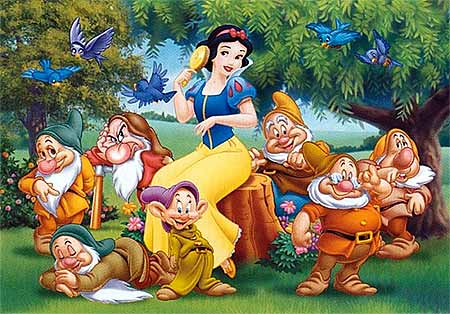 Какого гнома в сказке не было? Ворчун, Весельчак, Попрыгун, Скромник, Чихун, Соня, Простачок. ит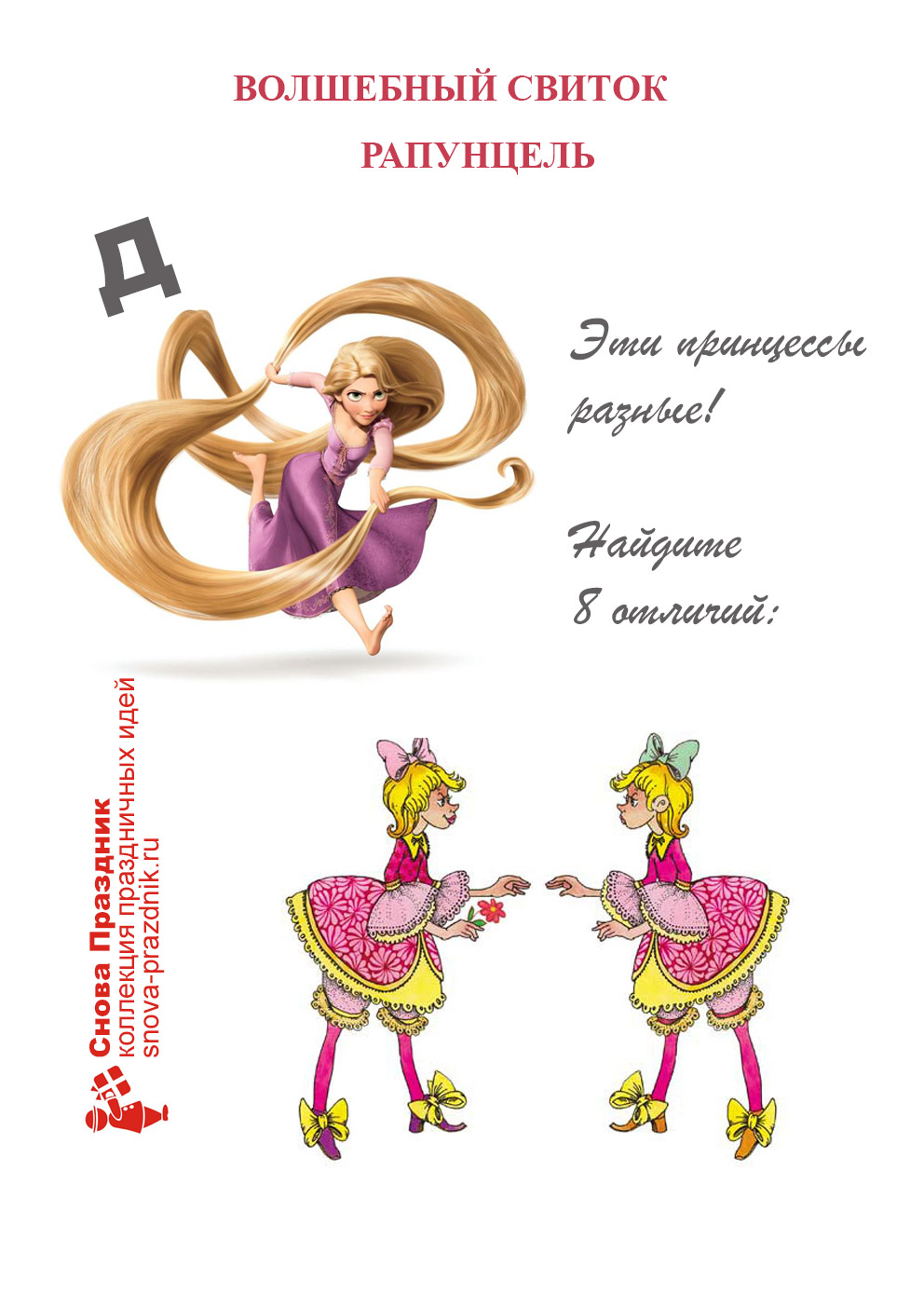 